Інспектор сектору ювенальної превенції Луцького РУП ГУНП у Волинській області лейтенант поліції Мацюк Марія Олександрівна 24-83-57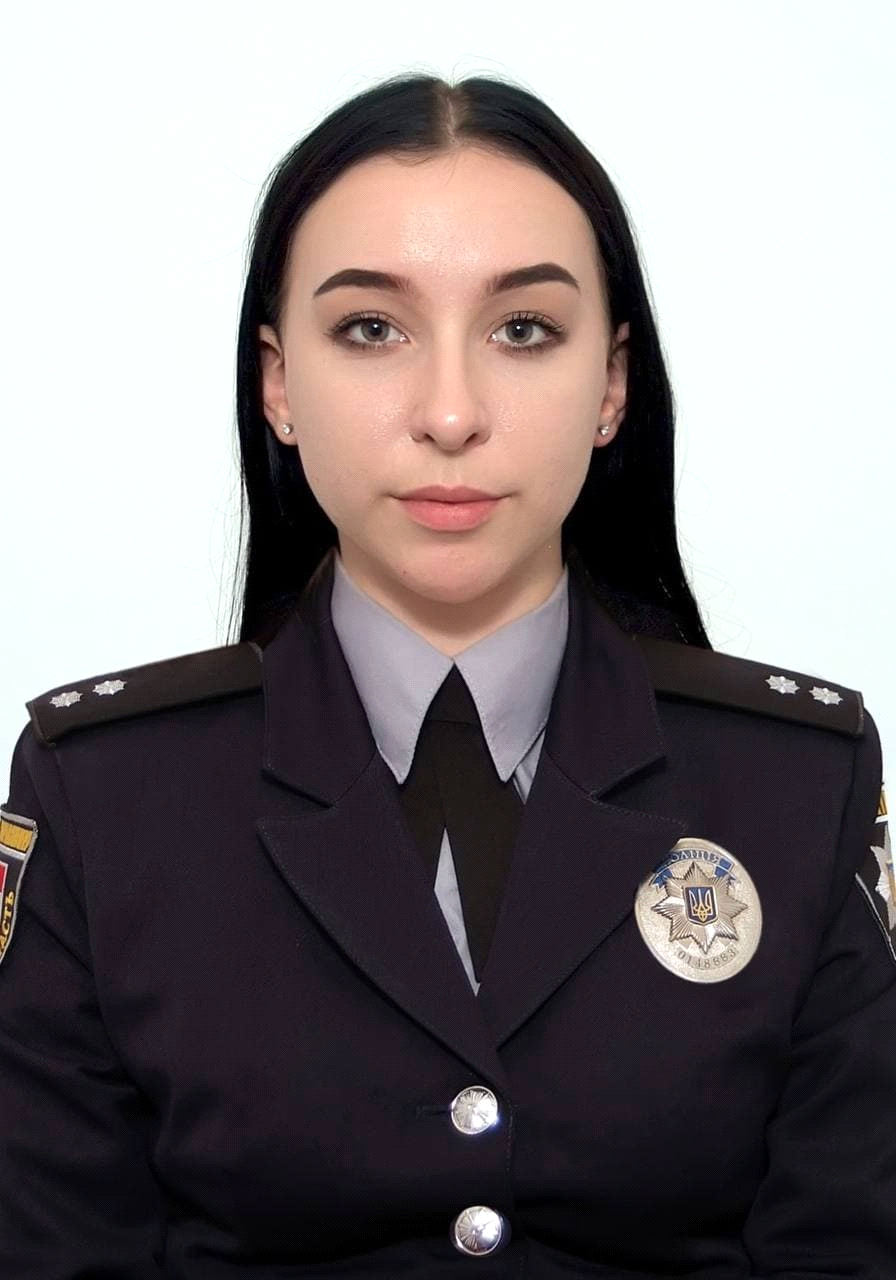 